                              Amicale Laïque du Groupe scolaire Public de l’Huisserie                             Ecole Publique – rue des Camélias – 53970 L’HUISSERIE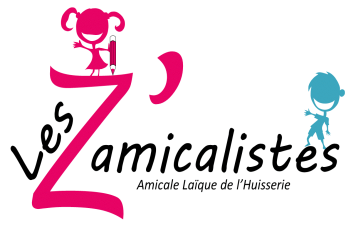                              06.51.91.15.12   lamicalien.frArticle 1 : L’amicale Laïque de l’Huisserie organise le dimanche 20 mai 2018 sur le site de l’école publique de l’Huisserie, une vente au déballageArticle 2 : Cette vente est réservée aux particuliers et n’est pas ouverte aux professionnelsArticle 3 : L’exposant s’engage à vendre exclusivement des objets personnels, usagés et n’avoir participé à plus de deux manifestations de même nature dans l’année civile en courts (articleL310-2 du code du commerce).Article 4 : les objets exposés restent sous la responsabilité de leur propriétaire. Les organisateurs ne peuvent en aucun cas être tenus responsables des litiges tels que pertes, vols, casses ou autres.Article 5 : l’exposant s’engage à se conformer à la législation en vigueur en matière de sécurité et ne pas proposer à la vente des biens non conformes à la règle (vente d’animaux, armes, nourritures, copies illicites…)Article 6 : Toute remise en état du sol, devenue nécessaire suite à une détérioration constatée sur l’espace d’un exposant après la manifestation sera à la charge du de celui-ci. Les articles non vendus ne pourront être laissés sur place. L’exposant s’engage à ranger son emplacement et à le laisser dans l’état initial.Article 7 : Après l’installation, toute circulation et stationnement de véhicule sont interdits sur le site du vide grenier et en particulier sur les emplacements destinés à la vente au déballage.Article 8 : En cas d’intempéries qui entraîneraient l’annulation de la manifestation, aucun remboursement ne pourra être exigéArticle 9 : En cas de non-respect du présent règlement, les organisateurs pourront exclure l’exposant de la manifestation.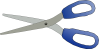 A nous retourner (à l’adresse ci-dessus) : Avant le 13 mai 2018 (Date de clôture des inscriptions)	             Accompagnée de : - La photocopie recto verso de la carte d’identité de la personne inscrite				        - Le règlement par chèque (3€ du mètre linéaire réservé)Nom et Prénom : …………………………………………………………………………………………………………………………………………………Né(e) : ……………………………………………… à (ville et département) : …………………………………………………………………Adresse : ……………………………………………………………………………………………………………………………………………………………Code postal : ……………	Ville : ……………………………………………………………………………………………………………………N° pièce d’identité : ………………………………………………… délivrée le ……………… par ………………………………………	Nombre de mètres réservés : ……………………….  Soit ………………€Déclare : 	-    avoir lu et m’engage à respecter le règlement du vide grenierne vendre que des objets personnels et usagésne pas avoir participé à 2 autres manifestations de même nature au cours de l’année civile en cours.Fait à …………………………………………………………………………….       Signature : Sera conservée par l’organisateur à toute fin utile